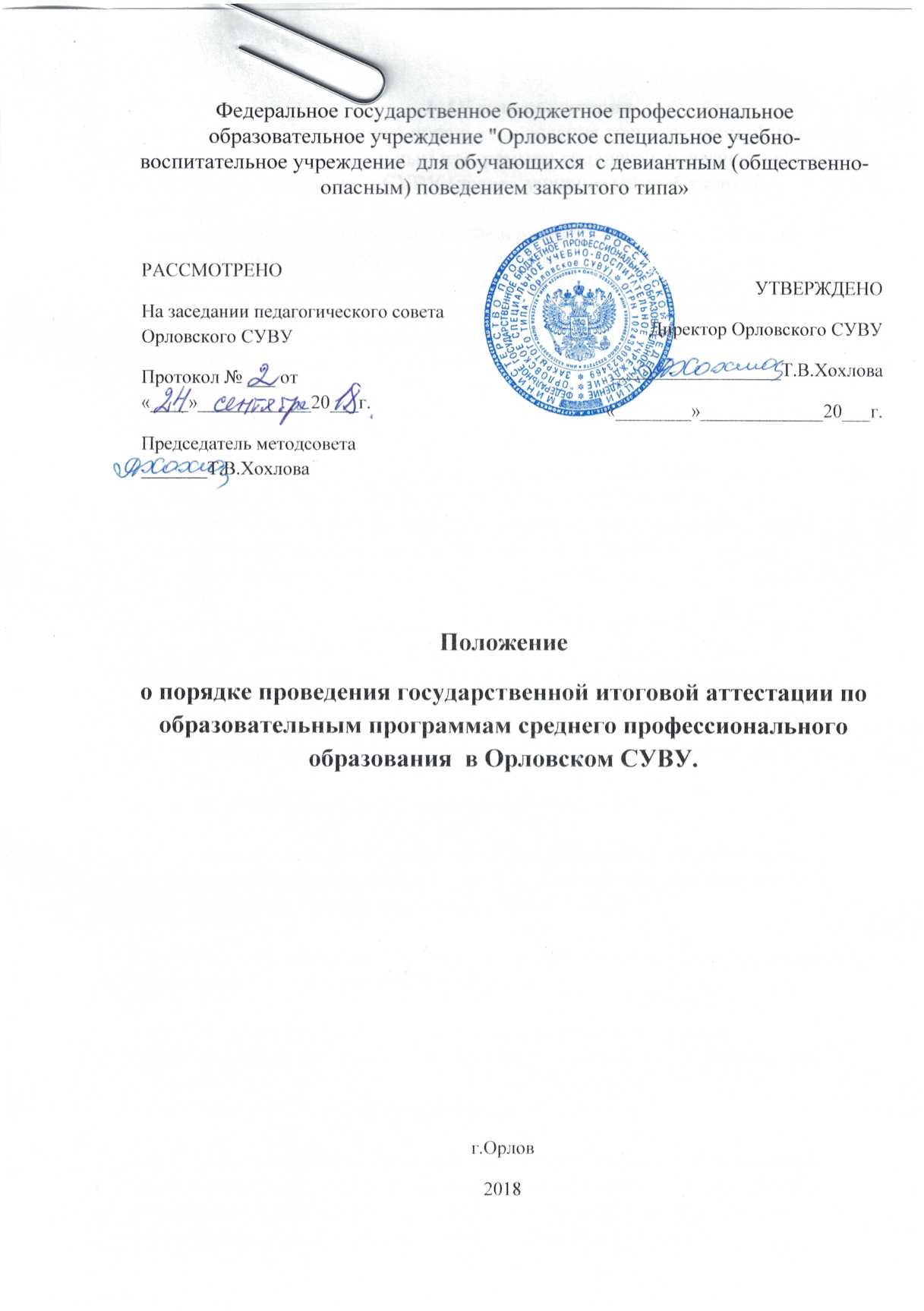 Федеральное государственное бюджетное профессиональное образовательное учреждение "Орловское специальное учебно-воспитательное учреждение  для обучающихся  с девиантным (общественно-опасным) поведением закрытого типа» Положениео порядке проведения государственной итоговой аттестации по образовательным программам среднего профессионального образования  в Орловском СУВУ.г.Орлов20181. Общие положения1.1. Настоящее Положение о порядке проведения государственной итоговой аттестации по образовательным программам среднего профессионального образования в Орловском СУВУ (далее - училище) разработано на основании:- Федерального закона Российской Федерации от 29 декабря 2012 г. № 273-ФЗ «Об образовании в Российской Федерации»,- Приказа Министерства образования и науки РФ от 14.06.2013г. № 464 "О порядке организации и осуществления образовательной деятельности по образовательным программам среднего профессионального образования",- Приказа Министерства образования и науки Российской Федерацииот 16 августа 2013 г. N 968  "Об утверждении Порядка проведения государственной итоговой аттестации по образовательным программам среднего профессионального образования"-  Приказа Министерства образования и науки Российской Федерации N 1138 от 17 ноября 2017 г. «О внесении изменений в порядок проведения государственной итоговой аттестации по образовательным программам среднего профессионального образования, утвержденный приказом министерства образования и науки российской федерации от 16 августа 2013 г.  № 968-  Рекомендаций Минобразования РФ от 10.07.1998 г. № 12-52-111 ин/12-23 «Организация итоговой государственной аттестации выпускниковобразовательных учреждений среднего профессионального образования»1.2. Государственная итоговая аттестация (далее - ГИА) – форма контроля,определяющая качество подготовки выпускников училища, степень и уровеньосвоения обучающимися образовательной программы.1.3. Целью ГИА является установление соответствия уровня и качестваподготовки выпускника требованиям федеральных государственныхобразовательных стандартов,  (далее – ФГОС СПО).1.4. ГИА проводится на основе принципов объективности и независимостиоценки качества подготовки обучающихся.1.5. ГИА, завершающая освоение основных профессиональныхобразовательных программ, является обязательной и проводится в порядке и вформе, которые установлены настоящим положением.1.6. ГИА проводится государственными экзаменационными комиссиями вцелях определения соответствия результатов освоения обучающимисяосновных образовательных программ соответствующим требованиямфедерального государственного образовательного стандарта.1.7. К ГИА допускаются обучающиеся, в полном объеме выполнившие учебныйплан, если иное не установлено порядком проведения ГИА по соответствующим образовательным программам.1.8. Обучающиеся, не прошедшие ГИА или получившие на ГИАнеудовлетворительные результаты, вправе пройти ГИА в сроки, устанавливаемые училищем.1.9. Государственная экзаменационная комиссия для проведения ГИА пообразовательным программам среднего профессионального образованиясоздаётся в соответствии с порядком проведения ГИА по указаннымобразовательным программам.1.10. К проведению ГИА по основным профессиональным образовательнымпрограммам привлекаются представители работодателей.  2. Государственная экзаменационная комиссия (ГЭК)2.1. В целях определения соответствия результатов освоения обучающимися образовательных программ среднего профессионального образования соответствующим требованиям федерального государственного образовательного стандарта среднего профессионального образования государственная итоговая аттестация проводится государственными экзаменационными комиссиями, которые создаются училищем по каждой реализуемой образовательной программе среднего профессионального образования. 2.2. Государственная экзаменационная комиссия формируется из педагогических работников образовательной организации, лиц, приглашенных из сторонних организаций, в том числе педагогических работников, представителей работодателей или их объединений, направление деятельности которых соответствует области профессиональной деятельности, к которой готовятся выпускники.  Состав государственной экзаменационной комиссии утверждается приказом директора училища.2.3. Численность ГЭК должна составлять не менее 5 человек.2.4. Государственную экзаменационную комиссию возглавляет председатель, который организует и контролирует деятельность государственной экзаменационной комиссии, обеспечивает единство требований, предъявляемых к выпускникам.2.5. Председатель государственной экзаменационной комиссии утверждается не позднее 20 декабря текущего года на следующий календарный год (с 1 января по 31 декабря). Кандидатура председателя утверждается Министерством образования и науки РФ.2.6. Председателем государственной экзаменационной комиссии училища утверждается лицо, не работающее в нем, из числа: - руководителей или заместителей руководителей организаций, осуществляющих образовательную деятельность, соответствующую области профессиональной деятельности, к которой готовятся выпускники  - представителей работодателей или их объединений, направление деятельности которых соответствует области профессиональной деятельности, к которой готовятся выпускники.2.7. Директор училища является заместителем председателя государственной экзаменационной комиссии.   В случае создания в училище нескольких государственных экзаменационных комиссий назначается несколько заместителей председателя государственной экзаменационной комиссии из числа заместителей директора училища или педагогических работников.2.8. Из числа работников училища назначается ответственный секретарь ГЭК.Ответственный секретарь не имеет права голоса при подведении итогов ГИА.2.9. Государственная экзаменационная комиссия действует в течение одного календарного года. 2.10. На заседания ГЭК представляются следующие документы:- ФГОС СПО;- программа ГИА по специальности (профессии);- приказ о составе ГЭК;- приказ директора училища о допуске обучающихся к ГИА;- сводная ведомость успеваемости обучающихся;- протоколы заседаний ГЭК.2.11. Расписание проведения ГИА составляется заместителем директора по учебно-производственной работе, утверждается директором училища и доводится до сведения обучающихся не позднее, чем за две недели до начала работы ГЭК.2.12. Решение ГЭК принимается на закрытом заседании простым большинствомголосов членов комиссии, участвующих в заседании (при равном числе голосовголос председателя является решающим).2.13. Заседания ГЭК оформляются протоколом. Протоколы подписываютсяпредседателем, всеми членами и секретарем комиссии.2.14. Решение ГЭК о присвоении квалификации выпускникам, прошедшим ГИА,и выдаче соответствующего документа об образовании оформляется приказомдиректора училища.  3. Формы государственной итоговой аттестации 3.1. Формами государственной итоговой аттестации по образовательнымпрограммам среднего профессионального образования в соответствии с федеральными государственными образовательными стандартами среднего профессионального образования являются:  - защита выпускной квалификационной работы;  - государственный экзамен  (вводится по усмотрению образовательнойорганизации).3.2. Перечень экзаменов и работ, входящих в состав итоговой аттестации выпускников в рамках профессиональной образовательной программы, порядок, форма и сроки проведения экзаменов, а также выполнения экзаменационных работ устанавливаются училищем, исходя из учебного плана по профессии и соответствующих рекомендаций Министерства образования Российской Федерации. 3.3. Выпускная квалификационная работа способствует систематизации и закреплению знаний выпускника по профессии или специальности при решении конкретных задач, а также выяснению уровня подготовки выпускника к самостоятельной работе.3.4. Выпускная практическая квалификационная работа по специальности(специальностям), входящей в профессию, должна соответствовать требованиямк уровню профессиональной подготовки выпускника, предусмотренномуквалификационной характеристикой.3.5.  Письменная экзаменационная работа должна соответствовать содержаниюпроизводственной практики по профессии, а также объёму знаний, умений инавыков, предусмотренных федеральным государственным образовательным стандартом среднего профессионального образования по данной профессии.3.6.  Письменная экзаменационная работа должна содержать описаниеразработанного технологического процесса, выполнения практическойквалификационной работы и краткое описание используемого оборудования,инструментов, приборов и приспособлений, а также параметров и режимовведения процесса. При необходимости, кроме описательной части, может бытьпредставлена и графическая часть.3.7.  В зависимости от осваиваемой образовательной программы среднего профессионального образования и в соответствии с федеральным государственным образовательным стандартом среднего профессионального образования выпускная квалификационная работа выполняется в следующих видах:   -  выпускная практическая квалификационная работа и письменная экзаменационная работа либо демонстрационный экзамен - для выпускников, осваивающих программы подготовки квалифицированных рабочих, служащих; 3.8.  Темы выпускных квалификационных работ определяются преподавателями и мастерами производственного обучения училища и утверждаются на методическом обьединении.Обучающемуся предоставляется право выбора темы выпускнойквалификационной работы, в том числе предложения своей тематики  с необходимым обоснованием целесообразности ее разработки дляпрактического применения. При этом тематика выпускной квалификационнойработы должна соответствовать содержанию одного или несколькихпрофессиональных модулей, входящих в образовательную программу среднегопрофессионального образования.3.9. Для подготовки выпускной квалификационной работы обучающемусяназначается руководитель. Закрепление за обучающимися тем выпускных квалификационных работ, назначение руководителей осуществляется приказом директора училища.3.10. Государственный экзамен по отдельной дисциплине определяет уровеньосвоения обучающимся материала, предусмотренного учебным планом, иохватывает минимальное содержание данной дисциплины, установленноесоответствующим федеральным государственным образовательным стандартомсреднего профессионального образования.3.11. Программа государственной итоговой аттестации, методика оценивания результатов, требования к выпускным квалификационным работам, задания и продолжительность государственных экзаменов определяются с учетом примерной основной образовательной программы среднего профессионального образования и утверждаются после их обсуждения на заседании педагогического совета с участием председателя государственной экзаменационной  комиссии.3.12. Государственная итоговая аттестация выпускников не может бытьзаменена оценкой уровня их подготовки на основе текущего контроляуспеваемости и результатов промежуточной аттестации.IV. Порядок проведения государственной итоговой аттестации 4.1. К государственной итоговой аттестации допускается выпускник, не имеющий академической задолженности и в полном объеме выполнивший учебный план или индивидуальный учебный план по осваиваемой образовательной программе среднего профессионального образования.4.2. Программа государственной итоговой аттестации, требования к выпускным квалификационным работам, а также критерии оценки знаний, утвержденные директором училища, доводятся до сведения выпускников, не позднее, чем за шесть месяцев до начала государственной итоговой аттестации. 4.3.Сдача государственного экзамена и защита выпускных квалификационныхработ проводятся на открытых заседаниях государственной экзаменационнойкомиссии с участием не менее двух третей ее состава.4.4. Результаты защиты выпускной квалификационной работы определяются оценками "отлично", "хорошо", "удовлетворительно", "неудовлетворительно" и объявляются в тот же день после оформления в установленном порядке протоколов заседаний государственных экзаменационных комиссий. 4.5. Решения государственных экзаменационных комиссий принимаются назакрытых заседаниях простым большинством голосов членов комиссии,участвующих в заседании, при обязательном присутствии председателякомиссии или его заместителя. При равном числе голосов голоспредседательствующего на заседании государственной экзаменационнойкомиссии является решающим. 4.6. Обучающиеся, не прошедшие государственной итоговой аттестации илиполучившие на государственной итоговой аттестации неудовлетворительныерезультаты, проходят государственную итоговую аттестацию не ранее чемчерез шесть месяцев после прохождения государственной итоговой аттестациивпервые (если позволяет срок пребывания).4.7. Решение государственной экзаменационной комиссии оформляетсяпротоколом, который подписывается председателем государственнойэкзаменационной комиссии (в случае отсутствия председателя - егозаместителем) и секретарем государственной экзаменационной комиссии ихранится в архиве училища. 